О внесении изменений в постановление администрацииНиколаевского сельского поселения Щербиновского района от 28 декабря 2018 года №121 «Об утверждении административного регламента предоставления администрацией Николаевского сельского поселения Щербиновского района муниципальной услуги «Заключение договора на размещение объектов на земляхили земельных участках находящихся в муниципальнойсобственности, без предоставления земельных участков и установления сервитутов»В целях приведения в соответствие с действующим законодательством,           п о с т а н о в л я ю:Внести в постановление администрацииНиколаевского сельского поселения Щербиновского района от 28 декабря 2018 года №121 «Об утверждении административного регламента предоставления администрацией Николаевского сельского поселения Щербиновского района муниципальной услуги «Заключение договора на размещение объектов на земляхили земельных участках находящихся в муниципальной собственности, без предоставления земельных участков и установления сервитутов» следующие изменения:в наименовании постановления, по тексту постановления, приложения к постановлению и приложениях вадминистративному регламенту слова «установления сервитутов» заменить словами «установления сервитута, публичного сервитута»;в приложении к постановлению:пункт 2.2.3 подраздела 2.2 раздела 2 дополнить абзацем следующего содержания:«органом архитектуры и градостроительства муниципального образования Щербиновский район.»;подраздел 2.3 изложить в новой редакции:«Подраздел 2.3. Описание результата предоставления муниципальной услуги2Результатом предоставления муниципальной услуги являются:1) решение о заключении договора на размещение объекта, принятое в форме постановления администрации Николаевского сельского поселения Щербиновского района;2) решение об отказе в заключении договора на размещение объекта, принятого в форме постановления администрации Николаевского сельского поселения Щербиновского района либо письмо уполномоченного органа;3) договор на размещение объектов (далее – Договор).Отказ в предоставлении муниципальной услуги, который направляется заявителю в письменном виде, должен содержать причины отказа.Результаты предоставления муниципальной услуги по экстерриториальному принципу в виде электронных документов и (или) электронных образов документов заверяются уполномоченными должностными лицами уполномоченного органа.Для получения результата предоставления муниципальной услуги на бумажном носителе заявитель имеет право обратиться непосредственно в уполномоченный орган.»;пункт 2.4.1 подраздела 2.4 раздела 2 изложить в новой редакции:«2.4.1. Уполномоченный орган в срок не более 15 рабочих дней со дня поступления заявления принимает решение о заключении договора на размещение объекта либо решение об отказе в заключении договора на размещение объекта.Копия решения о заключении (решения об отказе в заключении, принятого в форме постановления администрации Николаевского сельского поселения Щербиновского района) договора на размещение объекта направляется заявителю в течение 3 рабочих дней со дня его принятия.В случае принятия решения об отказе в заключении договора на размещение объекта в форме письма уполномоченного органа такое письмо направляется заявителю в течение 3 рабочих дней со дня его подписания.Договор на размещение объекта заключается в течение 15 рабочих дней со дня принятия решения о заключении такого договора.»;пункт 2.10.2 подраздела 2.10 раздела 2 изложить в новой редакции:«2.10.2. Основаниями для отказа в предоставлении муниципальной услуги являются:1) заявление и (или) документы, представленные заявителем, по форме или содержанию не соответствуют требованиям, установленным уполномоченными органами, указанными в пункте 1.5 раздела 1 Порядка, утвержденного постановлением главы администрации (губернатора) Краснодарского края от 6 июля 2015 года № 627 «Об установлении Порядка и условий размещения объектов на землях или земельных участках, находящихся в государственной или муниципальной собственности, без предоставления земельных участков и установления сервитута, публичного сервитута на территории Краснодарского края»;32) к заявлению не приложены документы, включенные в перечни, утвержденные уполномоченными органами, указанными в пункте 1.5 раздела 1 Порядка, утвержденного постановлением главы администрации (губернатора) Краснодарского края от 6 июля 2015 года № 627 «Об установлении Порядка и условий размещения объектов на землях или земельных участках, находящихся в государственной или муниципальной собственности, без предоставления земельных участков и установления сервитута, публичного сервитута на территории Краснодарского края»;3) земельный участок, на котором планируется размещение объекта, предоставлен физическому или юридическому лицу;4) размещение объекта не соответствует документам территориального планирования, градостроительного зонирования, требованиям нормативных документов, в том числе в области обеспечения безопасности дорожного движения;5) вид объекта, указанного в заявлении, не соответствует видам объектов, установленным Перечнем, утвержденным постановлением главы администрации (губернатора) Краснодарского края от 6 июля 2015 года № 627 «Об установлении Порядка и условий размещения объектов на землях или земельных участках, находящихся в государственной или муниципальной собственности, без предоставления земельных участков и установления сервитута, публичного сервитута на территории Краснодарского края»;6) получена информация от органа, осуществляющего полномочия по предоставлению земельного участка, предназначенного для размещения объекта, о наличии обоснованных возражений относительно размещения объекта на соответствующих землях или земельном участке;7) опубликовано извещение о проведении аукциона по продаже земельного участка, испрашиваемого для размещения объекта, или аукциона на право заключения договора аренды такого земельного участка;8) в отношении земельного участка, испрашиваемого для размещения объекта, принято решение о предварительном согласовании его предоставления, срок действия которого не истек;9) объект, в отношении которого предлагается заключить договор на размещение, отсутствует в схеме (схемах) размещения объектов (далее - схема (схемы)) или не соответствует схеме (схемам) в случае, если утверждение схемы (схем) в отношении данного объекта предусмотрено пунктом 4.1 раздела 4 Порядка, утвержденного постановлением главы администрации (губернатора) Краснодарского края от 6 июля 2015 года № 627 «Об установлении Порядка и условий размещения объектов на землях или земельных участках, находящихся в государственной или муниципальной собственности, без предоставления земельных участков и установления сервитута, публичного сервитута на территории Краснодарского края»;10) размещение объекта, а также деятельность, связанная с эксплуатацией такого объекта, не соответствует установленному режиму использования особо охраняемых природных территорий или иных территорий, сопряженных с использованием рекреационных ресурсов, водных объектов;411) в отношении испрашиваемого к размещению объекта имеется ранее поступившее заявление от другого лица, отвечающее требованиям, предъявляемым к форме и содержанию заявления, а также с приложенными документами, включенными в перечни, которые утверждены уполномоченными органами, указанными в пункте 1.5 раздела 1 Порядка, утвержденного постановлением главы администрации (губернатора) Краснодарского края от 6 июля 2015 года № 627«Об установлении Порядка и условий размещения объектов на землях или земельных участках, находящихся в государственной или муниципальной собственности, без предоставления земельных участков и установления сервитута, публичного сервитута на территории Краснодарского края»;подраздел 2.18 раздела II дополнить пунктом 2.18.6:«2.18.6. Представление документов и информации, в том числе об оплате государственной пошлины, взимаемой за предоставление муниципальных услуг, в соответствии со статьей 7 Федерального закона осуществляется в порядке, утвержденном главой администрации (губернатором) Краснодарского края.При предоставлении муниципальных услуг взаимодействие между органами местного самоуправления Николаевского сельского поселения Щербиновского района (далее – органы местного самоуправления), подведомственными им организациями и многофункциональными центрами осуществляется с использованием информационно-телекоммуникационных технологий по защищенным каналам связи.Многофункциональный центр направляет электронные документы и (или) электронные образы документов, заверенные в установленном порядке электронной подписью уполномоченного должностного лица многофункционального центра, в органы местного самоуправления, подведомственные им организации, предоставляющие соответствующую муниципальную услугу, если иное не предусмотрено федеральным законодательством и законодательством Краснодарского края, регламентирующим предоставление государственных и муниципальных услуг.При отсутствии технической возможности многофункционального центра, в том числе при отсутствии возможности выполнить требования к формату файла документа в электронном виде, заявления и иные документы, необходимые для предоставления муниципальных услуг, направляются многофункциональным центром в органы местного самоуправления, подведомственные им организации на бумажных носителях. Органы местного самоуправления, подведомственные им организации при предоставлении муниципальных услуг обеспечивают прием электронных документов и (или) электронных образов документов, необходимых для предоставления муниципальной услуги, и их регистрацию без необходимости повторного представления заявителем или многофункциональным центром таких документов на бумажном носителе, если иное не установлено федеральным законодательством и законодательством Краснодарского края, регламентирующим предоставление государственных и муниципальных услуг.5Предоставление муниципальной услуги начинается с момента приема и регистрации органами местного самоуправления, подведомственными им организациями электронных документов (электронных образов документов), необходимых для предоставления муниципальной услуги, а также получения в установленном порядке информации об оплате муниципальной услуги заявителем, за исключением случая, если для процедуры предоставления услуги в соответствии с законодательством требуется личная явка.Органы местного самоуправления, подведомственные им организации направляют результаты предоставления муниципальных услуг в многофункциональный центр в соответствии с административными регламентами предоставления муниципальных услуг.»;в абзаце шестом раздела 3 слово «уведомления» исключить;  подраздела 3.4 раздела 3 изложить в новой редакции:«Подраздел 3.4. Принятие решения о заключении Договораили отказа заявителю в заключении Договора 3.4.1. Основанием для начала административной процедуры является результат экспертизы заявления с комплектом документов. 3.4.2. Должностным лицом, ответственным за исполнение административной процедуры, является специалист Отдела.3.4.3. Административная процедура включает в себя:1) рассмотрение заявления с комплектом документов с целью установления возможности принятия решения о заключении Договора или отказа заявителю в заключении Договора - срок 3 (три) рабочих дня;2) подготовка проекта постановления администрации Николаевского сельского поселения Щербиновского района о заключении договора на размещение объекта или об отказе заявителю в заключении Договора – срок 3 (три) рабочих дня.Критериями принятия решения о заключении Договора или уведомления об отказе заявителю в заключении Договора является отсутствие (наличие) основания для отказа в предоставлении муниципальной услуги. 3.4.4. Результат административной процедуры - подписанное постановление  администрации Николаевского сельского поселения Щербиновского района о заключении договора на размещение объекта или об отказе заявителю в заключении Договора.Общий срок выполнения административной процедуры - 6 (шесть) рабочих дней.3.4.5. Договор на размещение объекта заключается в течение 15 рабочих дней со дня принятия решения о заключении такого договора.».подраздел 3.5 раздела 3 изложить в новой редакции:«3.5. Выдача заявителю результата предоставления муниципальной услуги63.5.1. Основанием для начала административной процедуры является заверенная копия постановления администрации Николаевского сельского поселения Щербиновского района о заключении договора на размещение объекта или об отказе заявителю в заключении Договора.3.5.2. Должностным лицом, ответственным за выдачу заявителю результата предоставления муниципальной услуги, является специалист МФЦ или специалист уполномоченного органа.3.5.3. В ходе исполнения административной процедуры специалист уполномоченного органа направляет письмо с приложенными документами заявителю либо по почте, либо по электронной почте, либо отдает лично, либо в виде электронных документов направляет в МФЦ для вручения заявителю.Работник МФЦ осуществляет составление и выдачу заявителям документов на бумажном носителе, подтверждающих содержание электронных документов, направленных в МФЦ по результатам предоставления муниципальной услуги, в соответствии с требованиями, установленными Правительством Российской Федерации.3.5.5. Критериями принятия решения о выдаче заявителю результата предоставления муниципальной услуги является отсутствие (наличие) основания для отказа в предоставлении муниципальной услуги. 3.5.6. Результат административной процедуры – выданная копия постановления администрации Николаевского сельского поселения Щербиновского района о заключении договора на размещение объекта или об отказе заявителю в заключении Договора.Срок исполнения – 2 (два) рабочих дня.».2. Отделу по общим и юридическим вопросам администрации Николаевского сельского поселения Щербиновского района (Парасоцкая) разместить настоящее постановление на официальном сайте  администрации Николаевского сельского поселения Щербиновского района.3. Официально опубликовать настоящее постановление в периодическом печатном издании «Информационный бюллетень администрации Николаевского сельского поселения Щербиновского района».4. Контроль за выполнением настоящего постановления оставляю за собой.5. Постановление вступает в силу на следующий день после его официального опубликования.Исполняющий обязанности главыНиколаевского сельского поселенияЩербиновского района                                                                                К.А. Заяц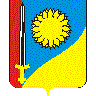 АДМИНИСТРАЦИЯ НИКОЛАЕВСКОГО СЕЛЬСКОГО ПОСЕЛЕНИЯ ЩЕРБИНОВСКОГО РАЙОНАПОСТАНОВЛЕНИЕАДМИНИСТРАЦИЯ НИКОЛАЕВСКОГО СЕЛЬСКОГО ПОСЕЛЕНИЯ ЩЕРБИНОВСКОГО РАЙОНАПОСТАНОВЛЕНИЕот 05.10.2020                                                 № 59село Николаевкасело Николаевка